Администрация МО «Усть-Коксинский район» информирует о возможности предоставления в аренду для индивидуального жилищного строительства следующих земельных участков:1) с местоположением: Республика Алтай, Усть-Коксинский район, п. Кучерла, ул. Совхозная, 9А, площадью 1147 кв.м;2) с кадастровым номером: 04:08:040101:908, с местоположением: Республика Алтай, Усть-Коксинский район, с. Амур, ул. Береговая, 20 «Б», площадью 1700 кв.м;3) с кадастровым номером: 04:08:090101:475 с местоположением: Республика Алтай, Усть-Коксинский район, с. Верх-Уймон, ул. Подгорная, 9 А, площадью 1662 кв.м.Граждане, заинтересованные в предоставлении вышеуказанных земельных участков, вправе в течение тридцати дней со дня опубликования настоящего  извещения подавать в администрацию МО «Усть - Коксинский район» заявления о намерении участвовать в аукционе на право заключения договора аренды.Заявления подаются в письменной форме заинтересованным лицом лично при наличии документа, удостоверяющего личность, либо уполномоченным представителем заявителя при наличии документа, подтверждающего права (полномочия) представителя, с приложением копий указанных документов, по адресу: Республика Алтай, Усть-Коксинский район, с. Усть-Кокса, ул. Харитошкина, д. 3. Дата окончания приема заявлений: 25.04.2022 г.Со схемами расположения вышеуказанных земельных участков можно ознакомиться  по адресу: с. Усть-Кокса, ул. Харитошкина, д. 6, в отделе архитектуры и земельных отношений Администрации МО «Усть-Коксинский район, с 0900 до 1700 часов, по следующим дням: понедельник, среда (приемные дни), а также на официальном сайте администрации МО «Усть-Коксинский район» http://ust-koksa-altay.ru/ и сайте https://torgi.gov.ru.»п. Кучерла ул. Совхозная 9А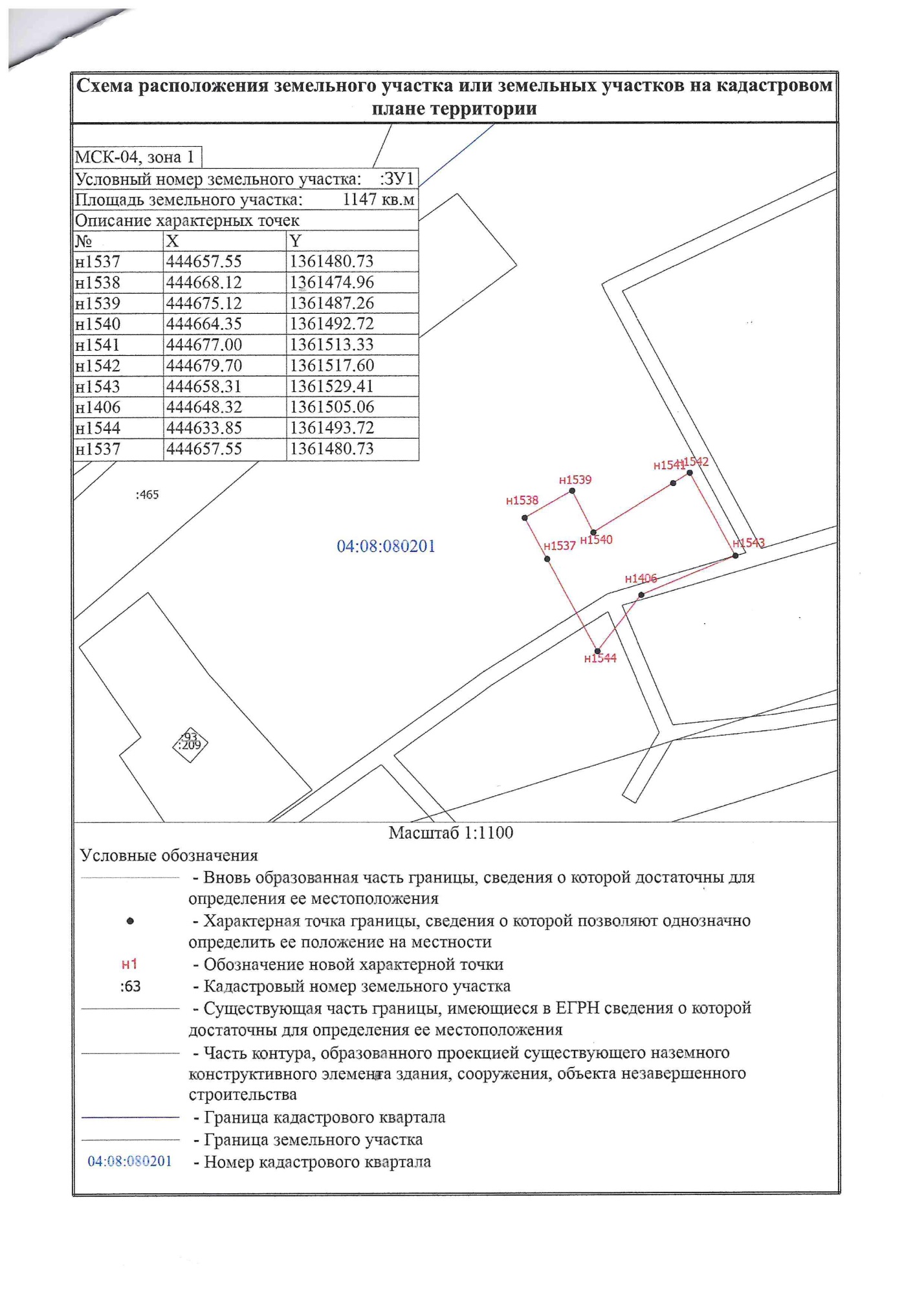 